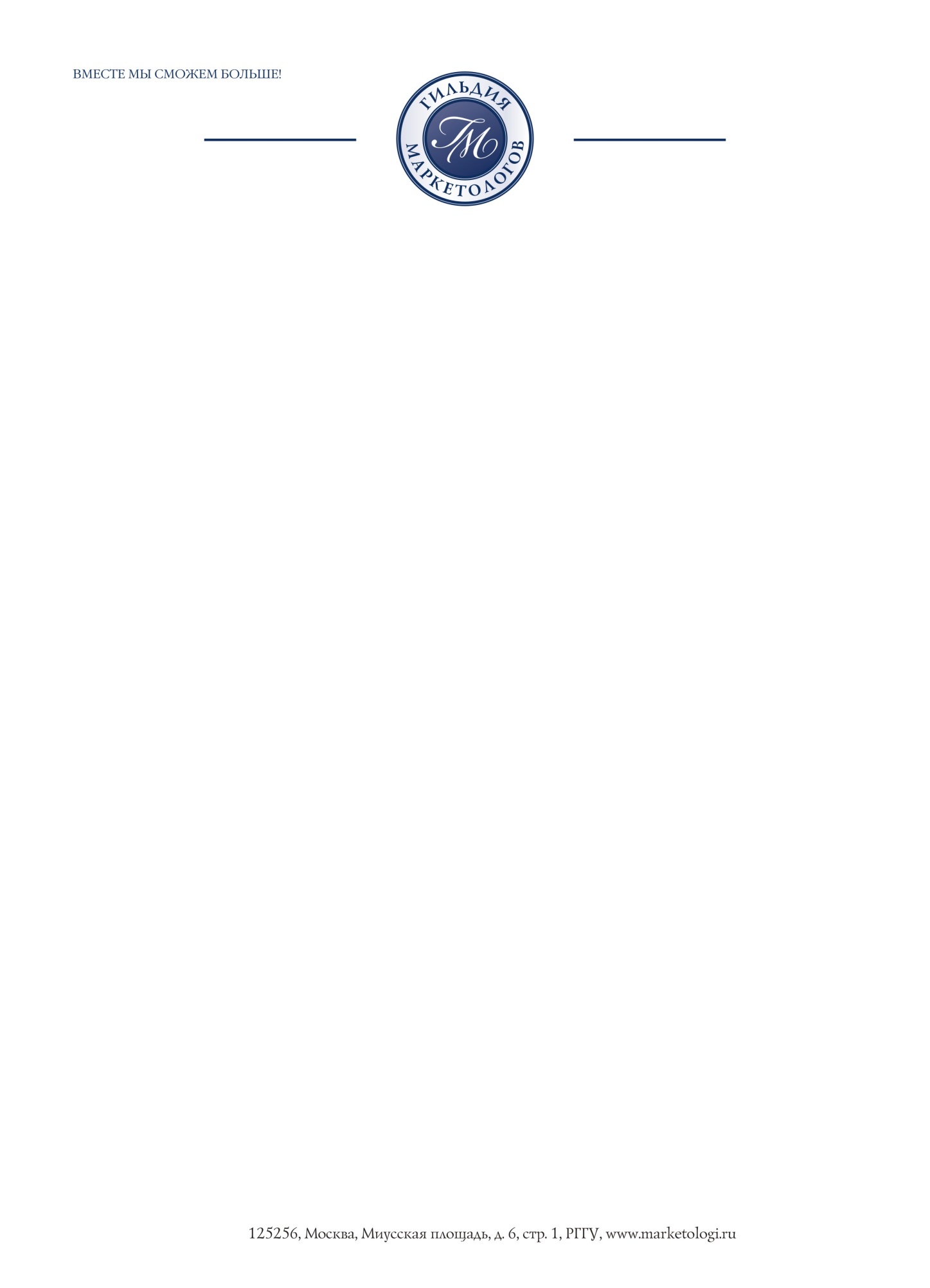 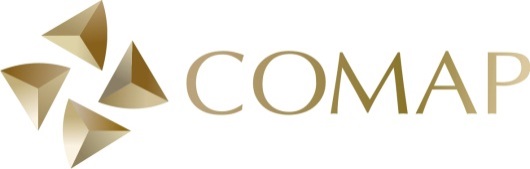 Школа Развития БизнесаШкола Развития Бизнеса – это образовательный проект в сфере бизнеса и маркетинга для специалистов по продажам, маркетингу и молодых предпринимателей. Источником учебно-методического комплекса является технология разработки результативных решений в области бизнес стратегий, управления знаниями, маркетинга и продаж – FlashPoint.Основной инструмент – бизнес-среда mCloud, основанная Вадимом Ширяевым при участии Джека Траута, Александра Удовиченко и Дмитрия Костика. Основные задачи, которые она помогает решать: позиционирование, разработка технического задания на коммуникации, расчет их стоимости, структурированное хранение всей информации о бизнесе и др. mCloud включает в себя базу кейсов и библиотеку инструментов и видеоматериалов. Учащиеся получат знания по четырем дисциплинам H.E.A.R.T.-management: продажи и маркетинг (Sales & Marketing), управление знаниями (Knowledge management), стратегия прорыва (Discovery Strategy), управление персоналом (Human Resources). В программе анализируются знания от ведущих экспертов: Джек Траут (стратегия и позиционирование), Рон Янг (управление знаниями), Маданмохан Рао (управление знаниями), Стивен Манн (стратегия бизнеса),Вадим Ширяев (маркетинг, управление знаниями),Игорь Березин (исследования рынка и прогнозирование),Евгений Кадушин (позиционирование и коммуникации),Александр Удовиченко (инновационные решения по управлению маркетингом),Павел Дедков (малобюджетные рекламные акции для среднего и малого бизнеса),Юний Давыдов (создание инновационных BTL-проектов),Александр Сазанович (стратегический менеджмент, управление знаниями).Обучение состоит из нескольких этапов:
Этап 1. Обучение по продажам, 
Этап 2. Обучение по маркетингу,
Этап 3. Обучение по развитию бизнеса.Формат проведения - очный и заочный. Учащиеся знакомятся с материалами (видео, книги, лекции, анализ кейсов), отрабатывают навыки в команде и применяют их на практике, участвуя в реальных проектах.По прохождению образовательного курса выпускник приобретает:понимание общих задач развития бизнеса, знания системы базовых методик и инструментов для создания бизнес-решений, навыки использования техник эффективного принятия решений, знание инструментов для создания позиционирования, практические знания, навыки в области маркетинга и продаж,навыки создания эффективной команды и работы в ней.График работы Школы Развития БизнесаКонтакты:День ШРБДень неделиГородВремя старта (местное)Время подключения № 1 (московское)Время подключения № 2 (московское)1 деньСреда/пятницаМосква10:0010:4518:001 деньСреда/пятницаСанкт-Петербург10:0010:4518:001 деньСреда/пятницаРостов-на-Дону10:0010:4518:001 деньСреда/пятницаКиров10:0010:4518:001 деньСреда/пятницаКазань10:0010:4518:001 деньСреда/пятницаИжевск10:0010:4518:001 деньСреда/пятницаКалининград9:0010:4518:001 деньСреда/пятницаЕкатеринбург9:007:4515:001 деньСреда/пятницаОренбург9:007:4515:001 деньСреда/пятницаПермь9:007:4515:001 деньСреда/пятницаУфа9:007:4515:001 деньСреда/пятницаБарнаул10:007:4515:001 деньСреда/пятницаНовосибирск10:007:4515:001 деньСреда/пятницаОмск10:007:4515:001 деньСреда/пятницаТомск10:007:4515:001 деньСреда/пятницаКрасноярск11:007:4515:001 деньСреда/пятницаИркутск10:005:4513:001 деньСреда/пятницаВладивосток12:005:4513:001 деньСреда/пятницаХабаровск12:005:4513:002 деньчетверг/субботаМосква10:0011:0017:402 деньчетверг/субботаСанкт-Петербург10:0011:0017:402 деньчетверг/субботаРостов-на-Дону10:0011:0017:402 деньчетверг/субботаКиров10:0011:0017:402 деньчетверг/субботаКазань10:0011:0017:402 деньчетверг/субботаИжевск10:0011:0017:402 деньчетверг/субботаКалининград9:0011:0017:402 деньчетверг/субботаЕкатеринбург9:008:0014:402 деньчетверг/субботаОренбург9:008:0014:402 деньчетверг/субботаПермь9:008:0014:402 деньчетверг/субботаУфа9:008:0014:402 деньчетверг/субботаБарнаул10:008:0014:402 деньчетверг/субботаНовосибирск10:008:0014:402 деньчетверг/субботаОмск10:008:0014:402 деньчетверг/субботаТомск10:008:0014:402 деньчетверг/субботаКрасноярск11:008:0014:402 деньчетверг/субботаИркутск10:006:0012:402 деньчетверг/субботаВладивосток 12:006:0012:402 деньчетверг/субботаХабаровск12:006:0012:40ГородРуководитель проектаГородРуководитель проектаБарнаулТанков Павел 
ООО «Алкомаркет»
+7 (913) 089-7408
tankov_pavel1987@mail.ruОмскПерминова Анастасия
РА «Коперник»
+7 (903) 927-89-10,
np_fmb@rambler.ruВладивостокСкороходов Захар
+7 (423) 272-58-95
zaharsk@gmail.comПермьЧерепанова Яна
+7 (963) 011-41-58
cherepanova_yana@mail.ru ЕкатеринбургБорисенко Екатерина
ООО «ГиперАвто»
+7 (914) 079-80-09
 +7 (912) 227-64-19
vena45@mail.ruРостов-на-ДонуНисифорова Евгения
Представительство СОМАР
+7 (903) 489-46-06
evgenya_upgreat@mail.ruИжевскМустозяпова Анна
АСПЭК
+7 (919) 904-11-11
mab@aspec.ruСанкт-ПетербургМуранова Светлана
+7 (812) 309-58-98
+7 (921) 333-93-38
sm@dmgdmg.ruИркутскМироманова Ксения
+7 (902) 175-06-77
Promolab_15@mail.ru
FacebookТомскАбабий Наталья 
Мастерская бренда
+7 (913) 100-09-87
natali.ababij@gmail.comКазаньШакурова Чулпан
Mastermind
+7 (904) 668-62-91
candy_77777@mail.ruУфаРахматуллин Фархад
Кристалл
+7 (917) 357-32-86
frakhmatullin@kristallcom.ruКрасноярскТорчевская Яна 
ООО "БоноДоно"
+7 (913) 534-33-83
513383@mail.ruМоскваГромов СергейСОМАР+7(915) 281-89-37sg@mcloud.biz